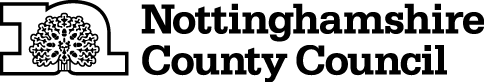 TEMPORARY CLOSURE OF BRIDLEWAYTHE NOTTINGHAMSHIRE COUNTY COUNCIL (LINDHURST BRIDLEWAY NO.2) (TEMPORARY PROHIBITION) CONTINUATION NO.5 ORDER 2021NOTICE IS HEREBY GIVEN that the Secretary of State Transport in pursuance of the powers conferred by Sections 14 and 15 of the Road Traffic Regulation Act 1984 approves of The Nottinghamshire County Council (LINDHURST BRIDLEWAY NO.2) (TEMPORARY PROHIBITION) NOTICE 2019 (which came into force on 16th April 2019 and was continued in force by a Continuation Order which came into force on the7th May 2019 and was continued in force by a Continuation No.2 Order which came into force on the16th October 2019 and was continued in force by a Continuation No.3 Order which came into force on the 16th April 2020 and was further continued in force by a Continuation No.4 Order which came into force on the 16th October 2020 and continues in force until 15th October 2021 inclusive) being extended and continuing in force until 15th October 2022 or until completion of the relevant works, whichever is the sooner.The Order has the following effect:-No person shall: -  proceed on foot,cause any pedal cycle to proceed,cause any horse to proceed,cause any animal to proceed in the following length of Bridleway at Lindhurst in the District of Newark and Sherwood: -LINDHURST BRIDLEWAY NO.2 At the boardwalk bridge, midway between the junction with Lindhurst Bridleway No.3 at SK 5630 5670 and the junction with Lindhurst Bridleway No.1 at SK 5714 5713.AND NOTICE IS HEREBY FURTHER GIVEN that during the period of restriction a short non-definitive diversion will be signed on site.IT IS INTENDED that the prohibition respecting the above highway or highways will apply as follows: -To 15th October 2022 inclusiveIf the works are not completed within the above period, the Order may be extended for a longer period with the further approval of the Secretary of State for Transport.The prohibition is required due to the dangerous condition of a boardwalk bridge which has now been removed, and to enable replacement, and in respect of the likelihood of danger to the public and damage to the bridleway.THIS NOTICE DATED THIS 13TH DAY OF OCTOBER 2021Corporate Director of PlaceNottinghamshire County CouncilCounty Hall, West Bridgford, Nottingham NG2 7QPFor more information contact the Rights of Way office on (0115) 977 5680